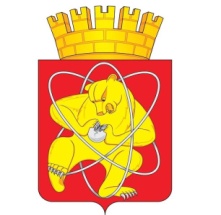 Муниципальное образование «Закрытое административно – территориальное образование Железногорск Красноярского края»АДМИНИСТРАЦИЯ ЗАТО г. ЖЕЛЕЗНОГОРСКПОСТАНОВЛЕНИЕ    31.05.2019                                                                                                                                   1181г. ЖелезногорскО внесении изменений  в постановление Администрации ЗАТО г. Железногорск от 20.05.2019 № 1043 «Об утверждении административного регламента Администрации ЗАТО г. Железногорск по предоставлению муниципальной услуги “Денежная выплата на возмещение стоимости социальных услуг гражданам, заключившим с Администрацией ЗАТО г. Железногорск договоры пожизненного содержания с иждивением в обмен на передачу жилого помещения в муниципальную собственность”»Руководствуясь Федеральным законом от 06.10.2003 № 131-ФЗ «Об общих принципах организации местного самоуправления в Российской Федерации», Уставом ЗАТО Железногорск,ПОСТАНОВЛЯЮ:1. Внести в постановление Администрации ЗАТО г. Железногорск от 20.05.2019 № 1043 «Об утверждении административного регламента Администрации ЗАТО г. Железногорск по предоставлению муниципальной услуги “Денежная выплата на возмещение стоимости социальных услуг гражданам, заключившим с Администрацией ЗАТО г. Железногорск договоры пожизненного содержания с иждивением в обмен на передачу жилого помещения в муниципальную собственность”» следующие изменения:1.1. Абзац 6 пункта 2 постановления изложить в следующей редакции: «от 23.08.2018 № 1604 «О внесении изменений в постановление Администрации ЗАТО г. Железногорск от 31.05.2012 № 914 «Об утверждении административного регламента Администрации закрытого административно-территориального образования город Железногорск по предоставлению муниципальной услуги «Социальное обслуживание на дому граждан, заключивших с Администрацией ЗАТО г. Железногорск договоры пожизненного содержания с иждивением в обмен на передачу жилого помещения в муниципальную собственность».1.2. Пункт 2 постановления считать пунктом 3 «Управлению делами Администрации ЗАТО г. Железногорск (Е.В. Андросова) довести настоящее постановление до сведения населения через газету «Город и горожане».».1.3. Пункт 3 постановления считать пунктом 4.1.4. Пункт 4 постановления считать пунктом 5.1.5. Пункт 5 постановления считать пунктом 6.2. Управлению делами Администрации ЗАТО г. Железногорск (Е.В. Андросова) довести настоящее постановление до сведения населения через газету «Город и горожане».3. Отделу общественных связей Администрации ЗАТО г. Железногорск (И.С. Пикалова) разместить настоящее постановление на официальном сайте муниципального образования «Закрытое административно-территориальное образование Железногорск Красноярского края» в информационно-телекоммуникационной сети «Интернет».4. Контроль над исполнением настоящего постановления возложить на заместителя Главы ЗАТО г. Железногорск по социальным вопросам Е.А. Карташова. 5. Настоящее постановление вступает в силу после его официального опубликования и распространяется на правоотношения, возникшие с 01.01.2019.Глава ЗАТО г. Железногорск                                                             И.Г. Куксин